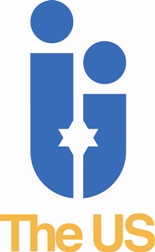 United Synagogue Job DescriptionJob Title:		Early Years Level 2/3 Nursery Practitioner (Fixed Term initially for one term)Location:		St John Wood United Synagogue Kindergarten Working hours:	21.45 hours per week.  The core hours are during term time and inset days only but there may be a requirement to attend staff meetings, and training at other timesAnnual Salary:   	Dependant on qualifications and experienceReports to:		Kindergarten Manager  Benefits:		20 days holiday, pro rata (to be taken outside of term time) plus Statutory Bank Holidays & Jewish festivals when they fall on your normal working day			Childcare Vouchers			Stakeholder PensionMAIN PURPOSE OF JOBTo work as part of the kindergarten team under the direction of the Manager to provide a safe, high quality standard of physical, emotional, social and intellectual care for children placed in the setting, thereby effectively delivering the EYFS.NATURE & SCOPEThe role will require the jobholder to work with and have collective responsibility for small groups of children (Key Children) as directed by the Manager and support the two-year-old assessments. In addition, build the credibility of the Kindergarten in order to empower management and staff to fulfil their roles effectively. The Nursery Practitioner will: Support the ethos of the Jewish religion at the Kindergarten Recognise and meet at all times the needs of the child and their family as individuals and work closely with Key Children parents/carers Give input and support the weekly planning of the curriculumPlan with staff for both the indoor and outdoor environment to provide a positive context for teaching, learning, providing experiences that are challenging but achievableImplement and prepare the necessary resources, materials and equipment required before the start of kindergarten each morning  DIMENSIONS & LIMITS OF AUTHORITYKeep information obtained regarding the children, their families or other staff, which is learned as part of the job strictly confidentialAdvise the Manager of any concerns relating to a child, parents, member of staff, safety of equipment, whilst preserving confidentiality at all timesAttend training courses deemed appropriate by the Manager including those outside of kindergarten hours, and share knowledge gained with other staffTo attend all INSET sessions, staff meetings, parents’ meetings and open eveningsDUTIES & RESPONSIBILITIES 	Understands and delivers a programme that leads to organisational success	Provide high quality care and activities for children which recognise both individual and group requirements in a secure, safe and stimulating environment Interact with and support children in a positive way to foster their enthusiasm for learningTo deal with children in a caring and loving way by taking a sympathetic and reassuring approach at all timesRead both planning sheets on a daily basisAssist with the evaluation of the weekly planning with the Planning Co-Ordinator to ensure the effectiveness of the KindergartenHelp prepare activities both inside and outside the kindergarten, which encourages creativity, development, co-ordination, independence, self-expression and learning through playTidy up with the children as and when necessary during the course of the morning and tidy it up after they leaveMake daily observations on focussed childrenMonitor, assess, record and report on key children’s development and progressEnsure your key children’s files are kept up to date with focussed child sheets, general observations and photographic evidence to help plan for next stepsBe familiar with and follow the Early Years Foundation Stage framework for guidance in your practice with childrenFoster and maintain appropriate working relationships with the children, parents/carers and colleagues in all aspectsWork in partnership with parents and carers, recognising that parents are their children’s first educators, and encourage parental involvement in the nursery-sharing progress of key children and their learning journalsProvide the appropriate credible professional advice as and when required to parents/carers of your key children only Support the first aiders and look after sick children in consultation with the ManagerBe aware of child protection issues and follow the setting’s Safeguarding Children policy and proceduresEnsure close monitoring of children about whom there are concernsWork in partnership with other early years professionals and outside agencies e.g. Westminster Early Years Team, health visitors, therapistsPrepare and serve milk, water and fruit snacks to children, encouraging good nutrition and sociable eatingAssist children with personal care, including changing nappies, assisting with toilet training and other associated welfare dutiesCarry out on-going cleaning of the kindergartenCarry out health and safety checks as required to ensure the setting is safe, tidy, clean and secure for children, staff, parents/carers and visitorsReport when resources run low, including nappies, wipes, aprons, gloves, art equipment, perishables etc.Ensure that no child is ever left on their ownBe familiar with and comply with the policies and procedures of  Kindergarten in the Wood, adhering to them at all timesDisplay exemplary practice at all timesUphold and carry out the duties of the post with due regard to the kindergarten’s Equalities and Inclusion policiesCo-operate in the implementation of the health and safety policy and ensure that the kindergarten’s practice and environment meets health and safety standardsUndertake other duties appropriate to the grade and character of the work as may reasonably be required by the kindergartenUndertake other duties appropriate to the grade and character of the work as may reasonably be required by the kindergarten.Contribute to planning and evaluation for both the indoor and outdoor environmentThere will be other duties and requirements associated with your job and, in addition, as a term of your employment you may be required to undertake various other duties as may reasonably be requiredHelp prepare lunch once a week, sit with the children, assist with eating, read stories, and play with them; clear up after lunch timesBuilds the credibility of the Kindergarten to empower staff and managers to fulfil their roles effectively	Share with others and communicate success storiesPersonally demonstrate the organisation’s values building trust with the manager and staff within the Kindergarten and proactively contributing to the setting’s successBe proactive in identifying opportunities for own professional developmentGENERIC DUTIESCommitted to the aims of the United Synagogue and act as an ambassador for the organisationComply with The United Synagogue’s policy and procedures and code of expectationsBring to the attention of senior staff any health and safety requirements, which become obvious. In the event of any immediate danger, to take the appropriate action to reduce risk to physical danger to employees, members, contractors, volunteers, children, parents, visitors or staffWork collaboratively with other colleagues across the organisation to ensure the United Synagogue can achieve its vision, mission, and strategyUndertake appropriate training as requested by your line manager in conjunction with the Human Resources Department and be committed to own continuous professional developmentCarry out any other reasonable duties as requested by the Manager or other designated senior staff/undertaking such other duties that occasionally fall within the purpose of the postMaintaining high levels of discretion and confidentiality at all timesThis job description and person specification is not prescriptive; it merely outlines the key tasks and responsibilities of the post and the key tasks and responsibilities are subject to changeAny changes will be made in consultation with the post holder and this Job Description is subject to alteration in response to changes in legislation or The United Synagogue’s operational proceduresDue of the nature of the work for which you are applying, this post is exempt from the provisions of Section 4(2) of the Rehabilitation Act, 1974, by virtue of the Rehabilitation of Offenders Act, 1974, (Exceptions) Order 1975 Accordingly, a valid and current enhanced Disclosure and Barring Service (DBS) certificate (formerly CRB) that is satisfactory to the United Synagogue will be required. Please ensure that you complete the United Synagogue Application Form Part 2 appropriatelyPERSON SPECIFICATIONCriteriaEssentialDesirableSubstantial experience working with children aged 2+ Qualified to minumum NVQ Level 2 or equivalentPaediatric first aid certificate A good understanding and knowledge of Early Years Foundation StageExperience of learning and development Excellent communication skills, both verbal and written  To work in a professional manner and develop effective working relationships with managers, colleagues and Synagogue Representatives at all timesProven experience as a proactive team member contributing to the success of the wider team and organisational goalsKeep all information relating to the Kindergarten confidentialKnowledge of Jewish customs and practices Empathy with The United Synagogue’s mission and  purpose